Amelia-Nottoway Technical Center      News 10/23/2020ANTC STUDENT SPOTLIGHT!LaKaia Stith, NHS SeniorCosmetology II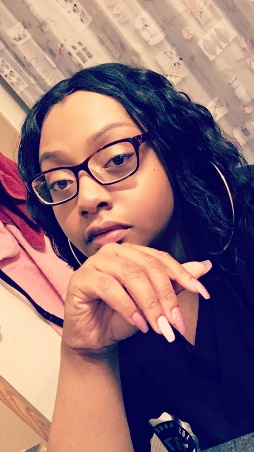 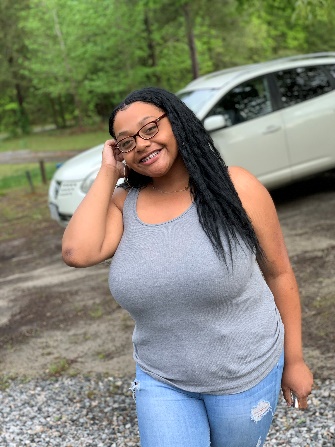 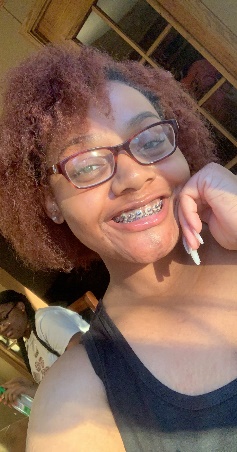 What brought you to ANTC?  A career day at NHSWhat is your dream job?  My dream job is being a Makeup ArtistWhat is your favorite class that you have taken so far? Why?   Cosmetology is my favorite class. I promise I’m not being biased. It’s my favorite because I can actually be me in there and I can ask questions and not feel embarrassed for not understanding. Also, Mrs. Rajah is very welcoming and funny.What is the best advice you have been given by your instructor at ANTC?  To not live life in fear and to always remain teachableWhat is your favorite memory at ANTC?  My favorite memory would be making Dream Boards; that was fun, but we also got to look towards the future.What was the first feeling you had when you attended ANTC?  Nervous; In my head, I was like what if I made the wrong choice or what if I can’t do this!What words of wisdom do you have for other students?  Just be yourself in whatever you do, and never doubt yourself. Always encourage yourself!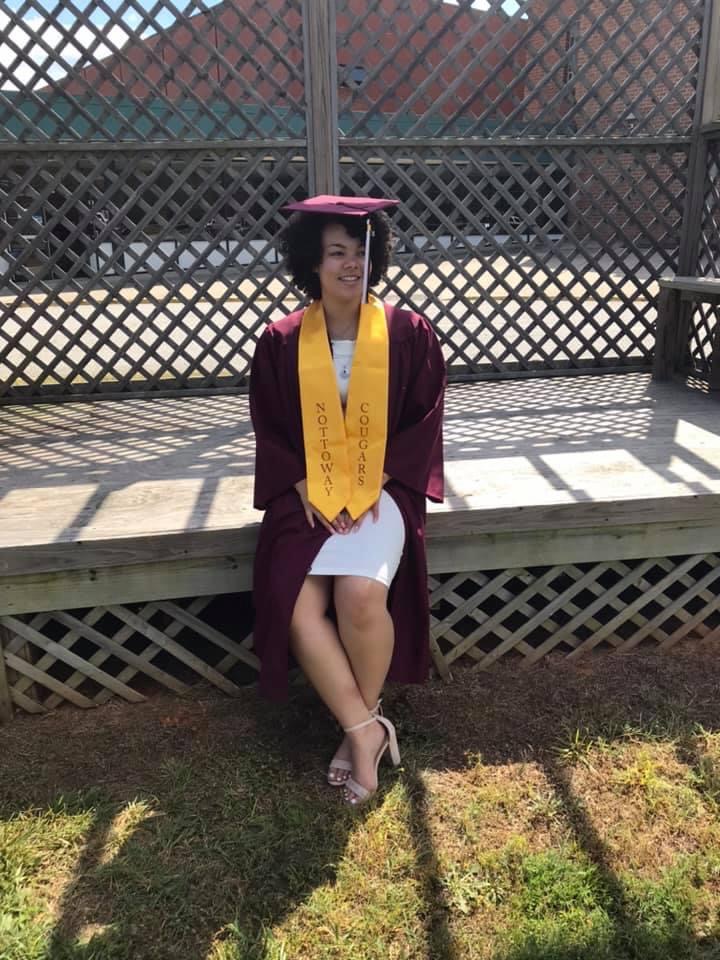 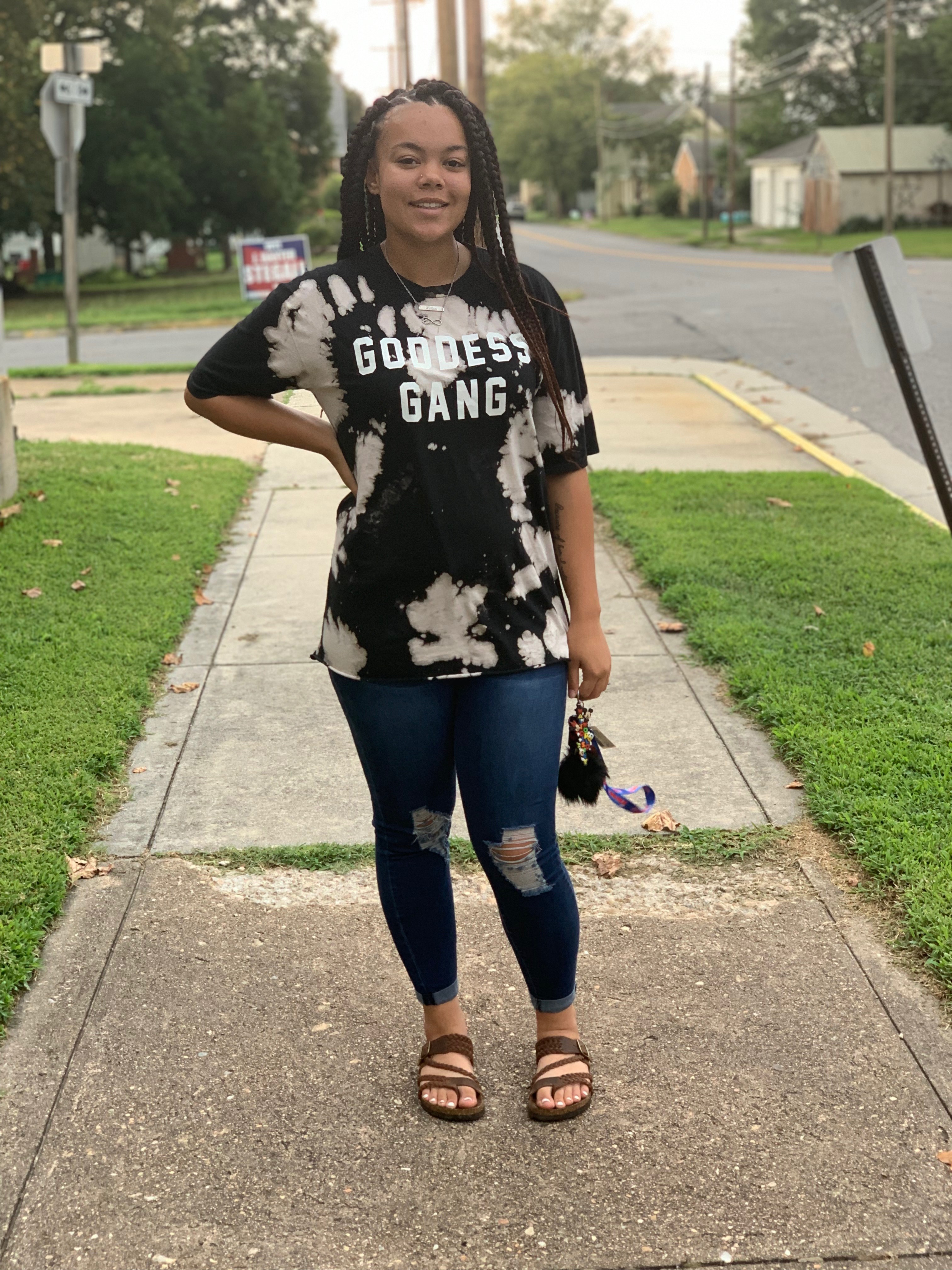 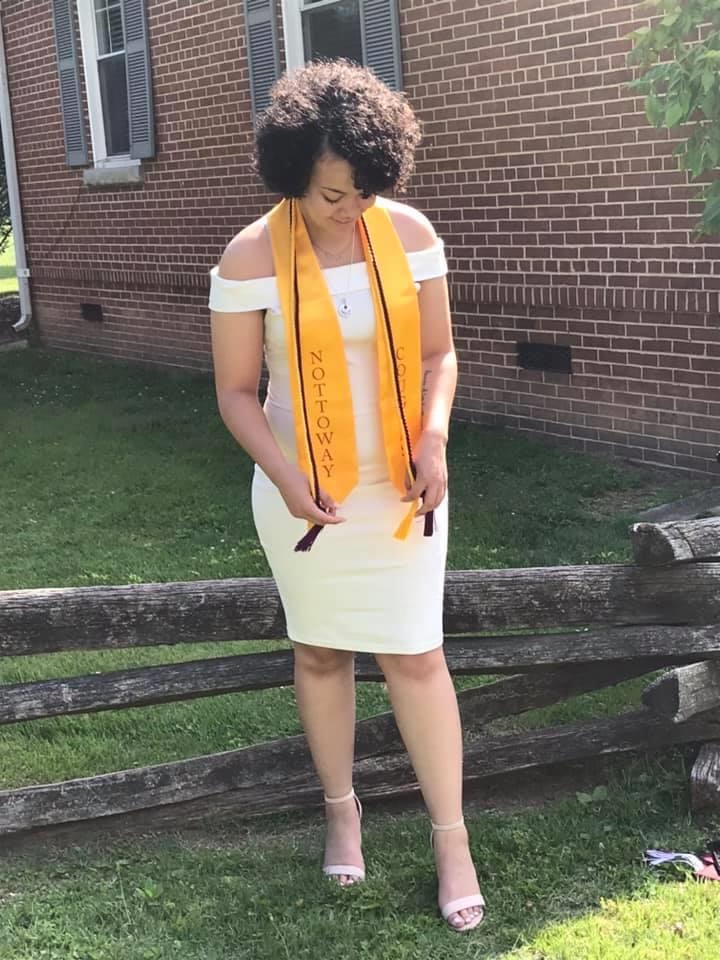 ANTC ALUMNI HIGHLIGHT!Nicole YatesHigh School: 	Nottoway High School 2020							ANTC Program: CosmetologyCurrent Career:	 Nicole will take her State Board exams this fall.							Future Plans:	BarberDID YOU KNOW?ANTC Joint Board MembersAmelia MembersJim Ferrara, Chairman		Glen Wilkerson			Catherine Wilkinson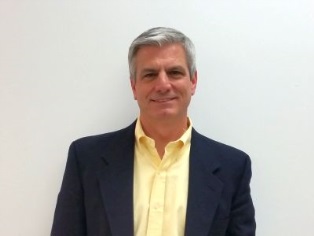 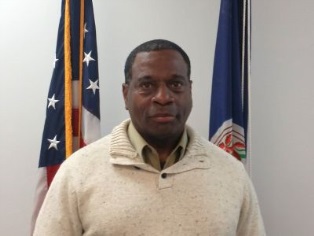 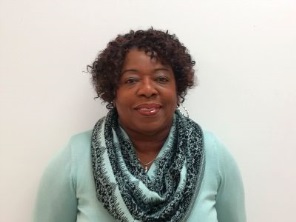 Nottoway Members   Bill Outlaw, Vice Chairman	James Fowlkes			Jamie Higgins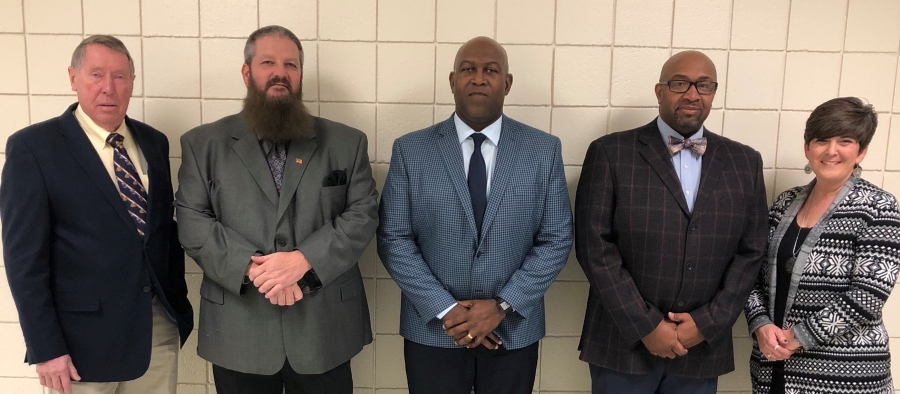 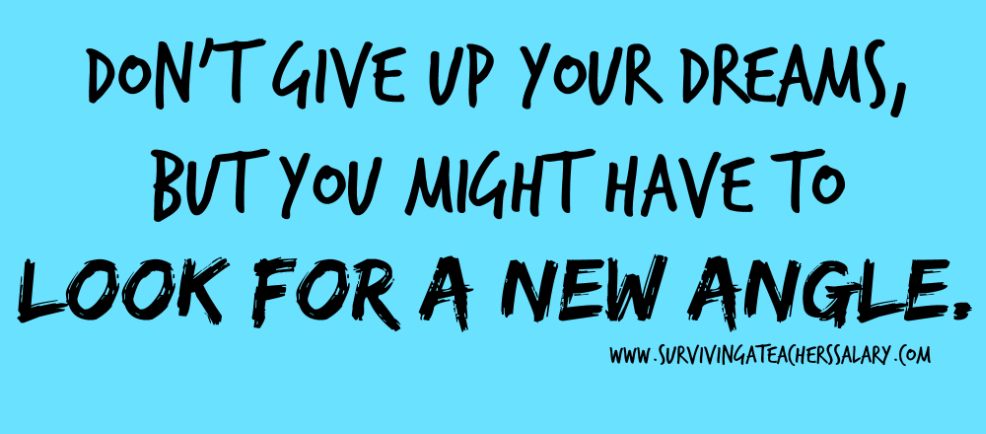 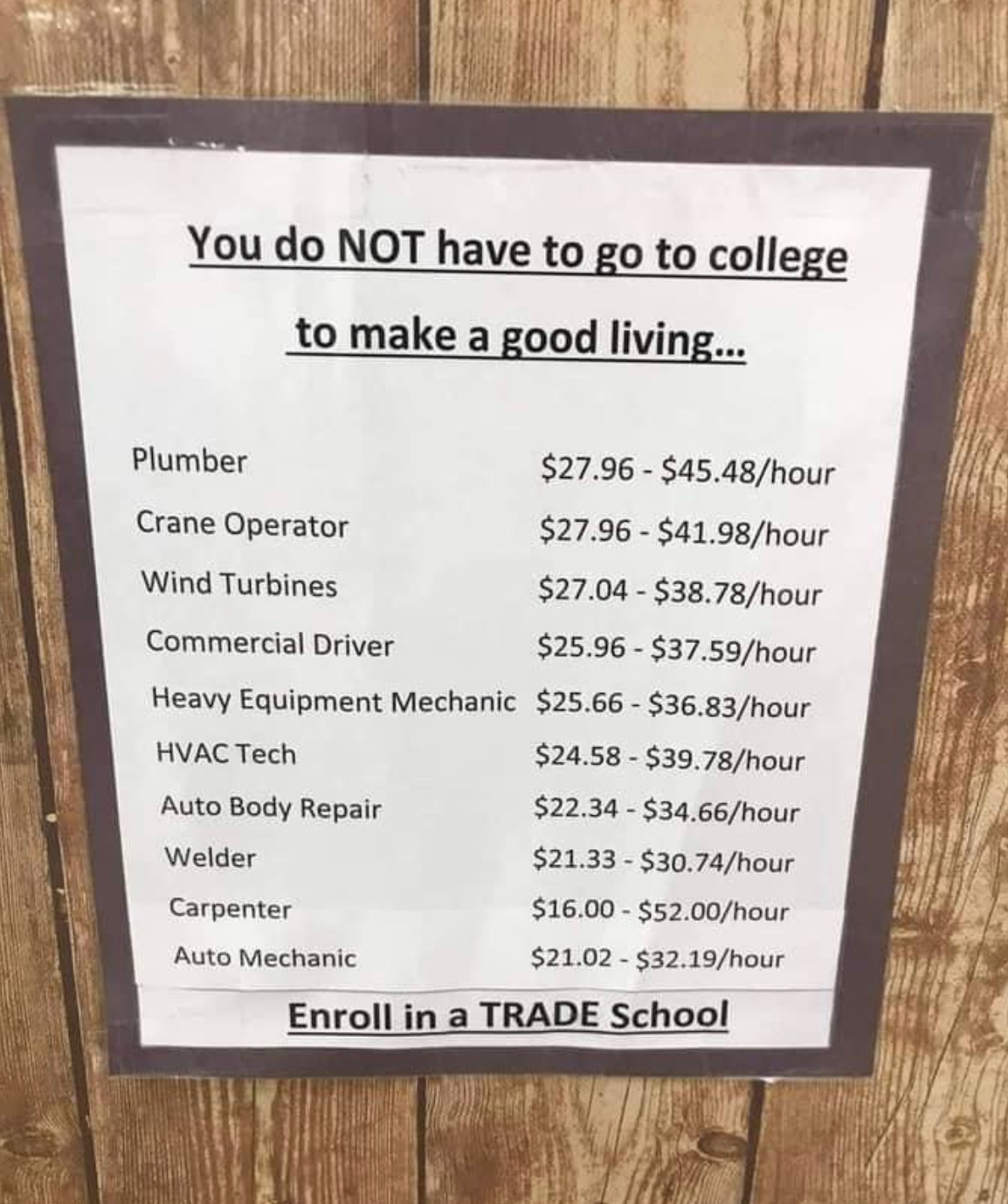 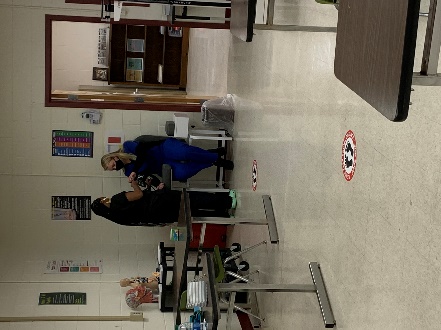 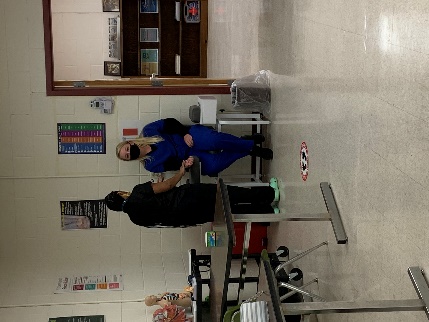 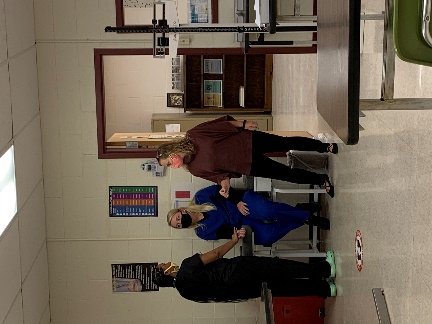 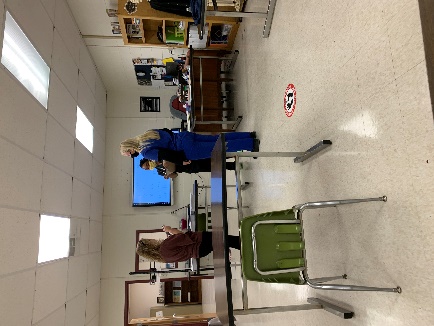 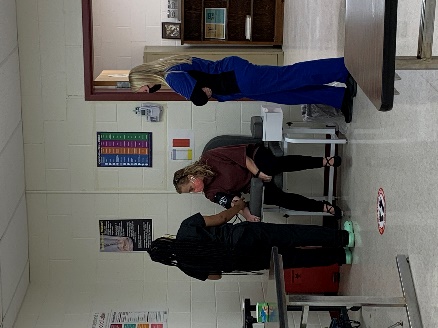 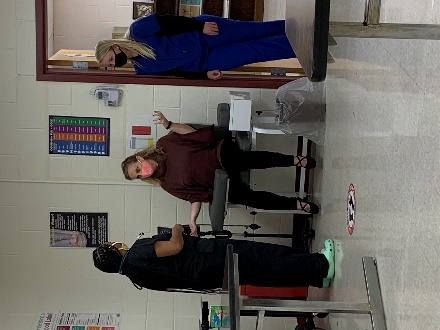 